Source data for Figure 1 – figure supplement 6 Figure 1 – figure supplement 6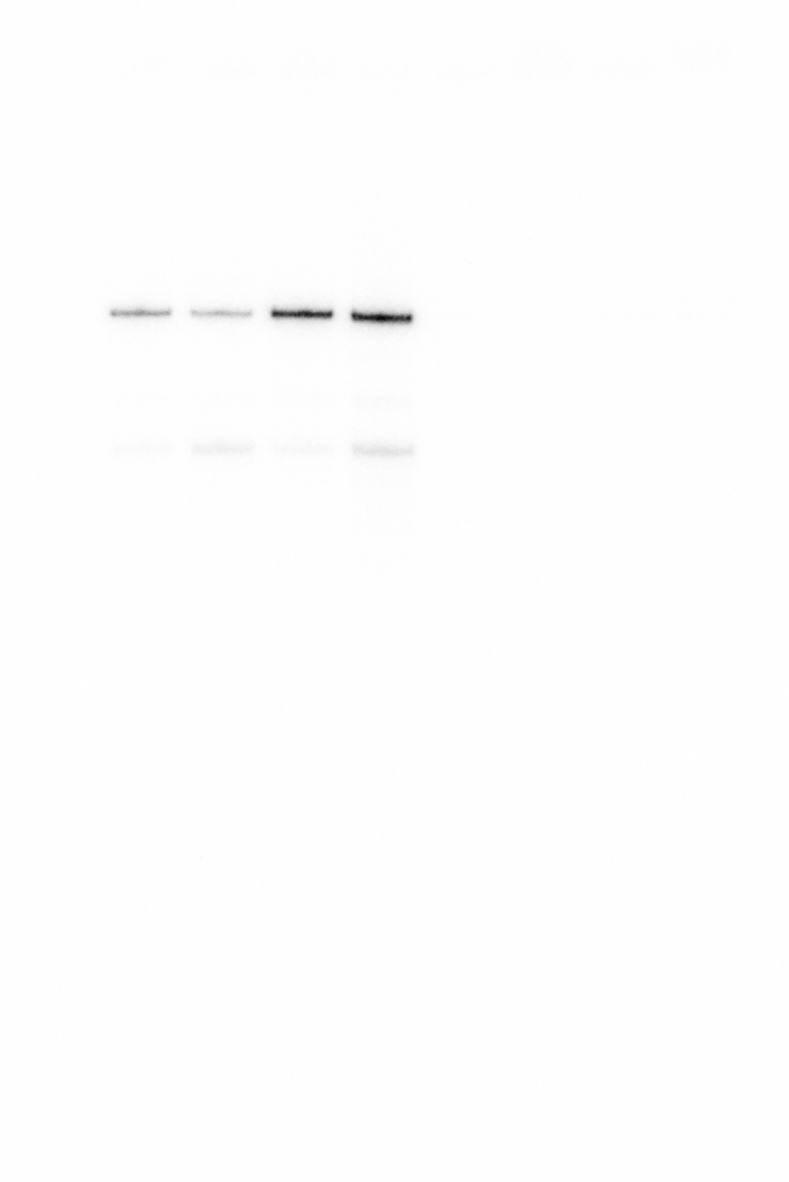 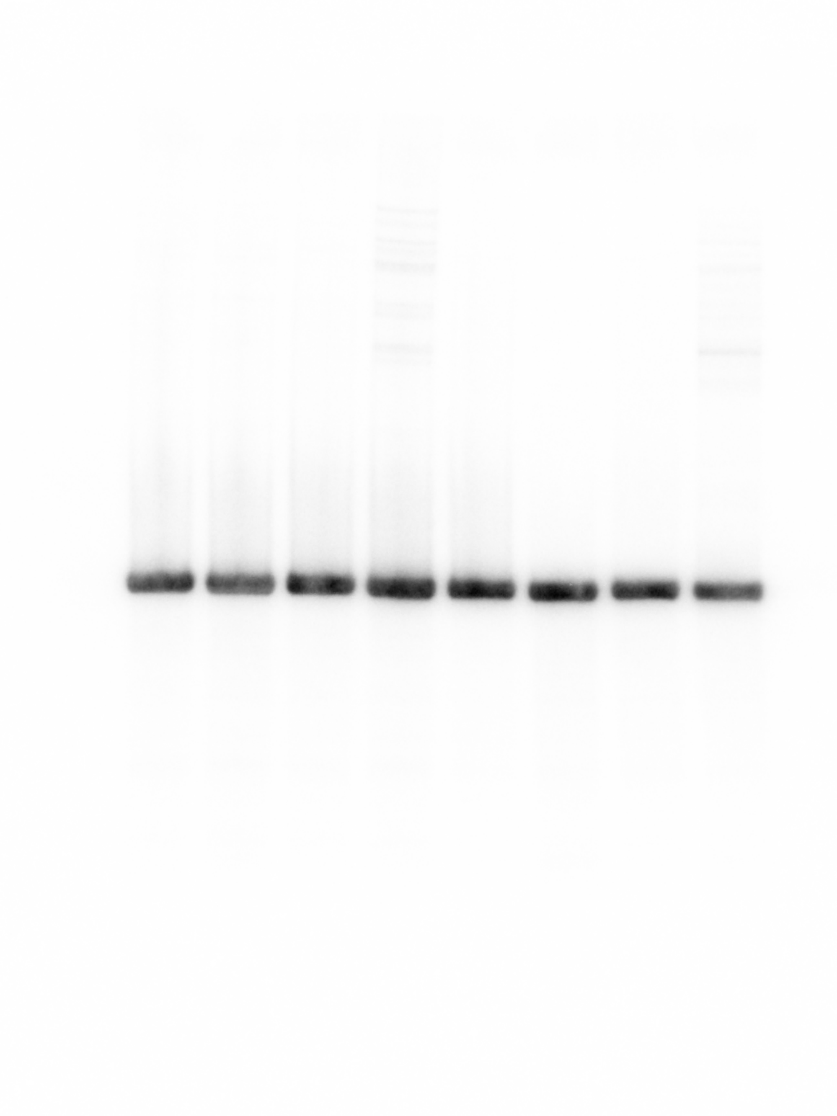 5S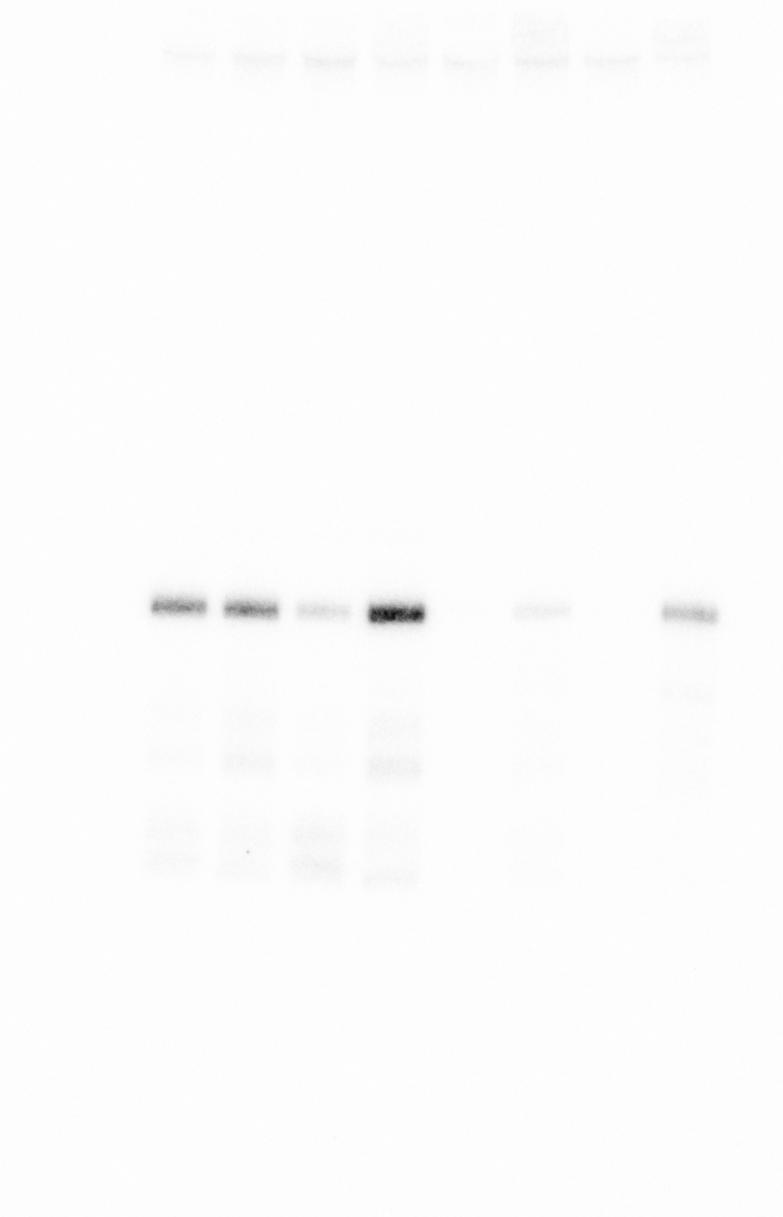 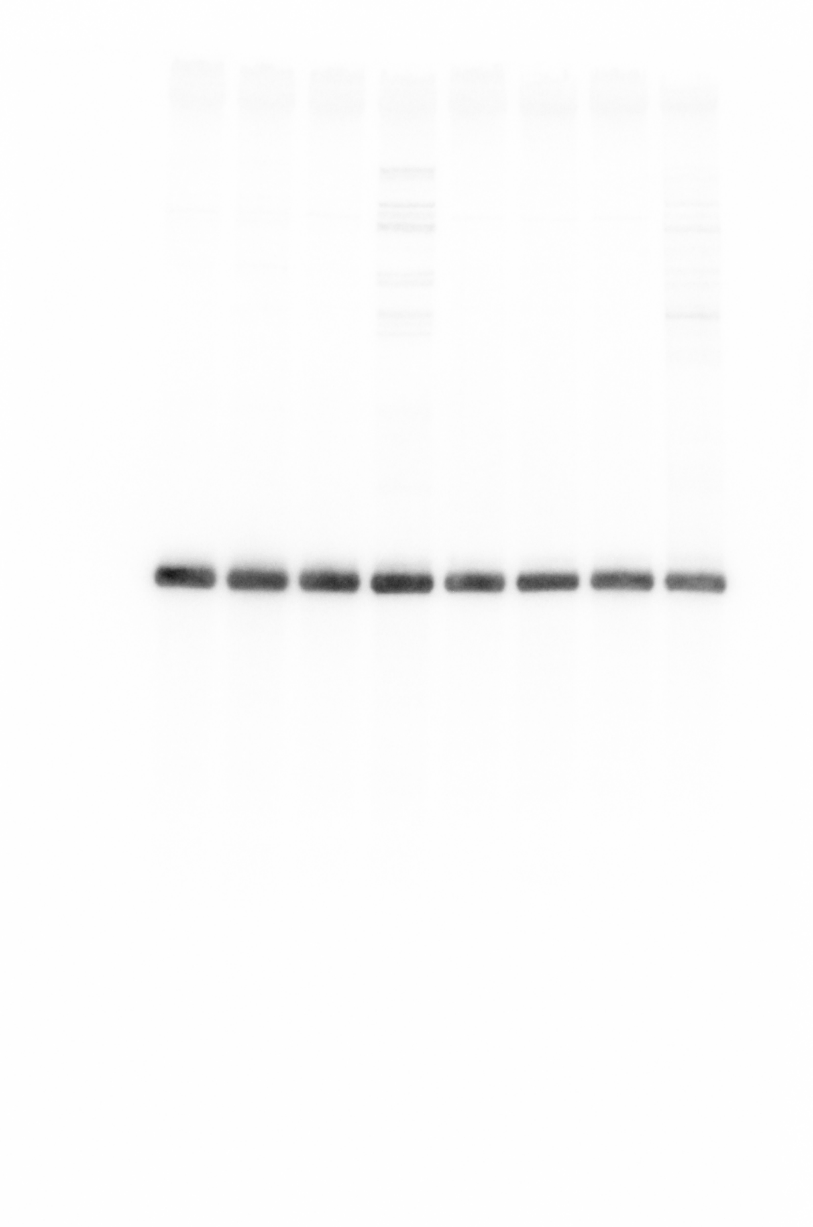 Figure 1 – figure supplement 61	2	3	4	[lane]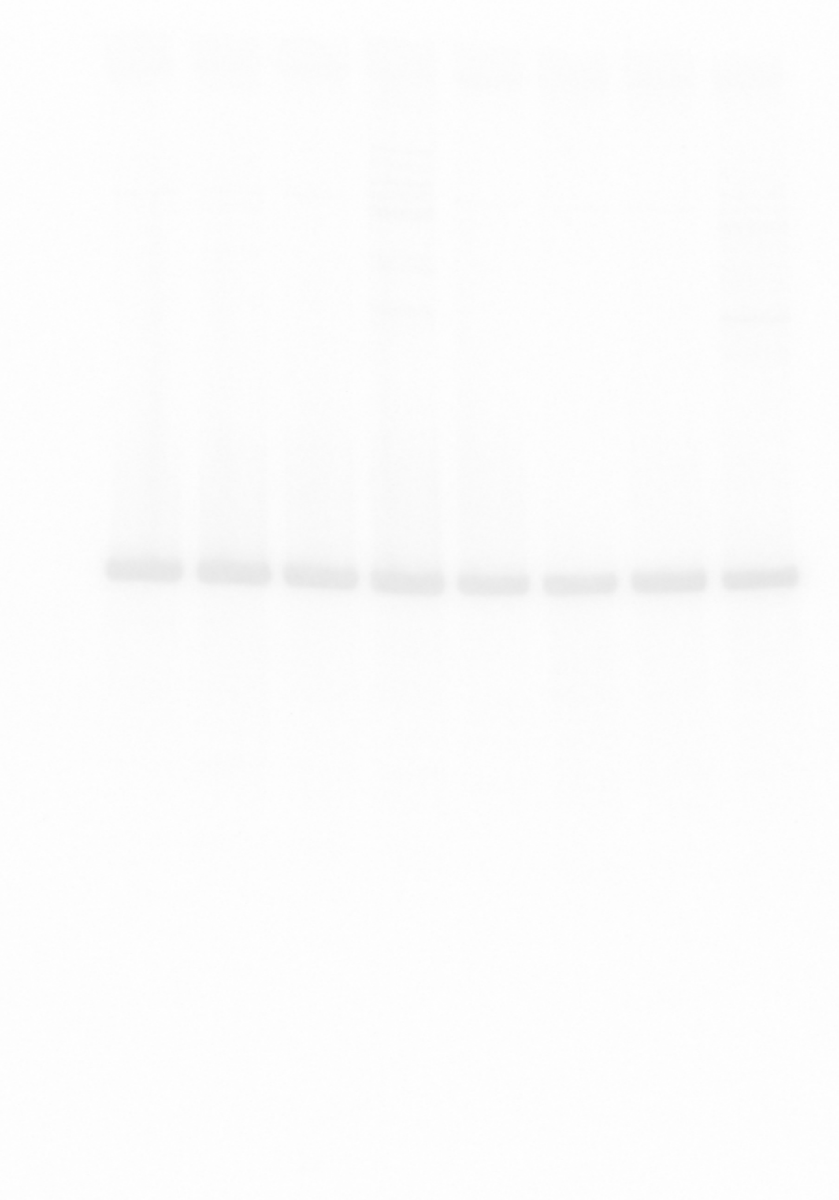 5S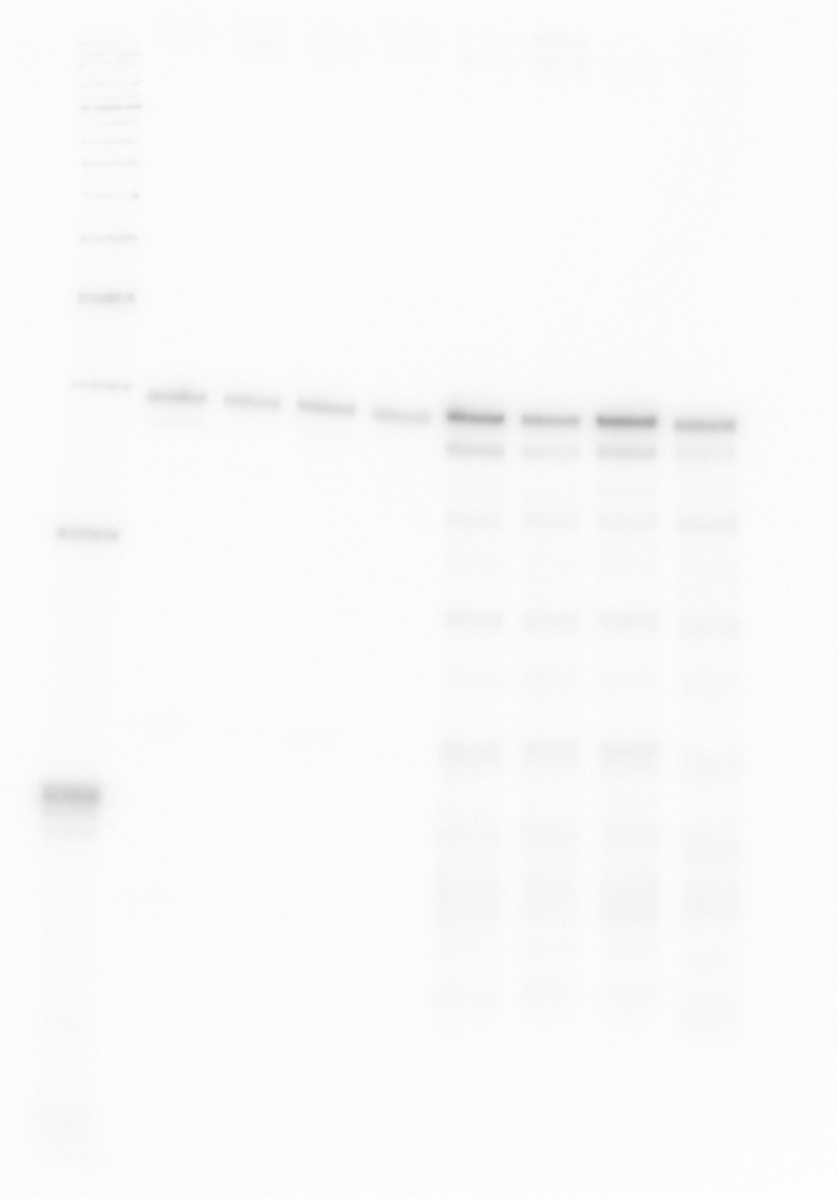 Northern blotsRNAprobe9RyhBKPO-0597Northern blotsRNAprobe10Spot 42KPO-3726Northern blotsRNAprobe8VqmRKPO-0452